Comparer et ordonner des quantités Comparer et ordonner des quantités Comparer et ordonner des quantités 1. L’élève ordonne des nombres au hasard.125  245  179« J’ai déposé n’importe quelle carte. »2. L’élève modélise avec du matériel de manipulation. 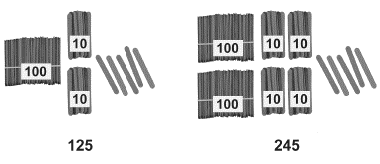 3. L’élève utilise un référent dans une grille de 100 ou une droite numérique.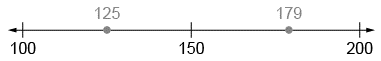 « J’ai comparé les nombres à 150. »Observations et documentationObservations et documentationObservations et documentationComportements et stratégies : comparer et ordonner des nombres 4. L’élève visualise une grille de 100 ou une droite numérique.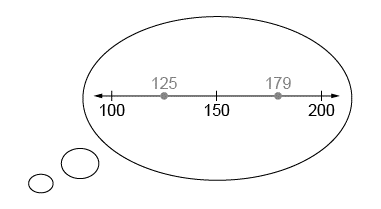 « J’imagine que 179 est plus à droite que 125. »5. L’élève compare des nombres, chiffre par chiffre (avec la même valeur de position).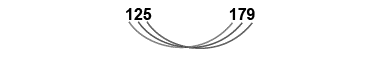 « Tous les deux commencent par 1, 
2 est plus petit que 7, et 5 est plus petit que 9. Donc, 125 est plus petit que 179. »6. L’élève ordonne trois quantités ou plus (p. ex., utiliser la valeur de position initiale, des stratégies de calcul mentales).179  245  326« 326 est le plus grand parce que 3 centaines sont plus grandes que 2 centaines et 1 centaine. »Observations et documentationObservations et documentationObservations et documentation